МУНИЦИПАЛЬНОЕ БЮДЖЕТНОЕ ОБЩЕОБРАЗОВАТЕЛЬНОЕ УЧРЕЖДЕНИЕ «ПЛАТОВО-ИВАНОВСКАЯ ОСНОВНАЯ ОБЩЕОБРАЗОВАТЕЛЬНАЯ ШКОЛА»                  РОДИОНОВО-НЕСВЕТАЙСКОГО РАЙОНА                                                                                                    ( МБОУ «ПЛАТОВО-ИВАНОВСКАЯ ООШ»)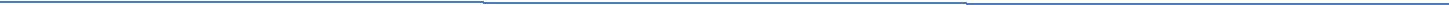 ПРИНЯТО                                                                                            Утверждаюрешением Педагогического  совета.                        Директор МБОУ «Платово-Ивановская ООШ»Протокол  № 1 от 28.08.2015г                                         _____________Е. А. Козорезова                                                                                                     Приказ № 40 от 30.08.2015г.ПОЛОЖЕНИЕоб итоговой аттестации выпускников 9 класса с ограниченными возможностями здоровья (умственной отсталостью), обучавшихся поадаптированным основным общеобразовательным программам.                                             I.Общие положения 1.1. Данное положение регулирует правила проведения итоговой аттестации выпускников 9 класса с ограниченными возможностями здоровья (умственной отсталостью) МБОУ «Платово-Ивановская ООШ», обучавшихся по адаптированным основным общеобразовательным программам.1.2. Настоящее положение разработано на основании:-Федерального закона от 29.12.2012 № 273-ФЗ «Об образовании в Российской Федерации»;-Письма Министерства образования РФ «О порядке проведения экзаменов по трудовому обучению выпускников специальных (коррекционных) общеобразовательных учреждений VIII вида» № 29/144-6 от 14.03.2001г.;-Областного закона от 14.11.2013 № 26-ЗС «Об образовании в Ростовской области».1.3. Государственная итоговая аттестация выпускников 9 класса с ограниченными возможностями здоровья (умственной отсталостью) МБОУ «Платово-Ивановская ООШ», независимо от формы получения  образования, после освоения ими адаптированных общеобразовательных программ основного общего образования, является обязательной.1.4. К итоговой аттестации допускаются  обучающиеся	9 класса с ограниченными возможностями здоровья (умственной отсталостью), не имеющие академической задолженности и в полном объёме выполнившие учебный план или индивидуальный учебный план.1.5. Метод проведения аттестации – проверка группой педагогов (комиссией) качества усвоения программного материала обучающимися по трудовому обучению.1.6. Форма проведения аттестации:-практическая работа; -теоретическая часть (устные ответы по билетам).Система оценивания при аттестации – пятибалльная.II.Организация итоговой аттестации2.1. По окончании 9 класса с обучающимися,  осваивавшими адаптированные основные общеобразовательные программы для детей с умственной отсталостью, проводится экзамен по профессиональному трудовому обучению (по профилям): швейное дело, столярное дело, сельскохозяйственный труд.2.2. На экзамене по Трудовому обучению проверяется соответствие знаний выпускников требованиям программы, глубина и прочность полученных знаний, умение их применять в практической деятельности.2.3. Экзамен по Трудовому обучению выпускников 9 класса, обучавшихся по адаптированным основным    общеобразовательным программам для детей    с   умственной отсталостью, проводится в форме практической экзаменационной работы и устных ответов по  билетам. Экзаменационный билет состоит из двух теоретических вопросов,    направленных на выявление   знаний экзаменуемых по материаловедению, специальной технологии.Экзаменационный материал готовится  образовательным учреждением с учётом профилей трудового обучения, организованных  в образовательном учреждении. Экзаменационный материал   утверждается директором школы.2.4. К экзамену по Трудовому обучению допускаются экзаменуемые, обучавшиеся по данному профилю труда не менее двух лет.2.5. Экзамен по Трудовому обучению проводит экзаменационная комиссия в составе: председателя (директора или заместителя директора по    учебно – воспитательной работе), членов комиссии в составе 2-х человек, среди которых учитель трудового   обучения экзаменующихся.   2.6.Состав экзаменационной комиссии и дата проведения экзамена утверждается    приказом по учреждению.2.7. Результаты экзамена по Трудовому обучению оформляются протоколом.                                   III. Подготовка к проведению экзамена3.1. Экзаменуемые выполняют практические контрольные работы в течение года, согласно программным      требованиям по данному профилю Трудового обучения. Педагог предъявляет их членам комиссии на экзамене.3.2. Учителя Трудового обучения знакомят экзаменуемых с содержанием билетов и помогают им составить конспекты ответов. При составлении конспектов необходимо использовать имеющиеся пособия, учебники.3.3. Занятия по Трудовому обучению в выпускном классе должны предусматривать систематическое повторение ранее пройденного теоретического материала.3.4. Учителями Трудового обучения должны быть подготовлены материалы, инструменты, детали, заготовки, необходимые для выполнения практической экзаменационной работы.                                   IV.Порядок проведения экзамена4.1. На выполнение практической работы     отводится 2-3 часа (с учётом  особенностей психофизического    развития  обучающихся), может быть допущен перерыв.4.2. Задания, включаемые в практическую   экзаменационную работу, должны соответствовать программным требованиям.      4.3. Для выполнения практической экзаменационной работы экзаменуемый получает чертёж, рисунок ил  фотографию объекта, знакомится с образцом - эталоном и техническими требованиями к изделию.4.4.Заготовки для выполнения данного изделия, инструменты и все приспособления, необходимые для выполнения экзаменационной работы, экзаменуемый выбирает самостоятельно.4.5.Члены комиссии анализируют и оценивают процесс выполнения   экзаменуемым изделия в ходе практической экзаменационной работы и качество изделия.4.6.  По окончании практической экзаменационной работы проводится устный экзамен по профилю. На опрос каждого экзаменуемого отводится не менее 30 минут. Между практической экзаменационной работой и собеседованием устанавливается 20-30 минутный перерыв.                                                V. Оценка результатов экзамена.5.1. Итоговая оценка за экзамен по Трудовому обучению выставляется на основании оценок, занесённых в протокол (за год и за экзамен), путём подсчёта среднего арифметического числа с округлением в пользу ученика.                                                 VI. Выдача документа об образовании6 .1. Выпускникам 9 класса, обучавшимся по адаптированным основным общеобразовательным программам для детей с умственной отсталостью и прошедшим итоговую аттестацию, выдаётся  в установленном порядке документ государственного образца – свидетельство об обучении.            